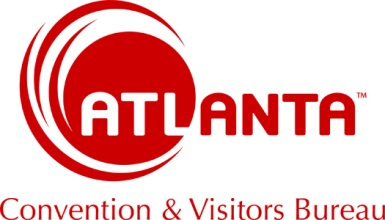 Reunion Request for Proposal (RFP) FormSTEP 1: Please complete this form and return to reunions@atlanta.net. Once received, we’ll share your information with the best hotels that meet your reunion needs. STEP 2: Hotels will contact you with rates and availability and work with you directly throughout the planning process. STEP 3: Once you sign a contract with a hotel, please notify us via email.  This may qualify you for complimentary brochures and other services (e-coupons, photos, and videos).Please complete information belowContact Name:	Contact Mailing Address:Contact City, St Zip:Contact Phone: 	Contact Email:		Reunion Name: 
(Please list desired reunion name)Preferred Dates:(Please include year)Alternate Dates:(Providing alternate dates may help your group get a better rate and avoid other conventions. If you are not flexible atall, please say: DATES SET)	Total Attendance:  Frequency:(Please tell us if your reunion is Annual, Every 2 or 3 years, or Varies.)	Competing Cities:(Are you considering other cities besides Atlanta for this reunion?)	Who makes the final decision on the hotel?(Committee or Client)What date do you need proposals from the hotels?(We normally give 5 business days for hotels to respond.)Please specify what date will you sign a contract to secure a hotel:Room Block (please break down by day)(Group discounts begin at 10 rooms per night.  Hotels usually can accommodate 4 ppl per room. If you sign a contract for rooms you do not use, the hotel may hold you accountable. Please give your most realistic estimate.)Food & Beverage Program: (EXAMPLE: Saturday, Meet & Greet, 50 ppl, Light appetizers )History/Future:  (List the city and hotel for last 2-3 years.)(Where was your reunion held previously: EXAMPLE:  2009, Las Vegas, NV, Hilton, $119)Year, Hotel, City, State, Rate Paid Desired Sleeping Room Rate Range:  Areas of the city that you are able to consider?	(Downtown, Midtown, Buckhead, Airport, Suburbs or NOT SURE. If you want to be by a specific attraction say: Aquarium)Please list any other special requests/considerations that may make a difference.(Pool, Airport Shuttle, Parking, ADA rooms, etc.)Please list any local attractions you are interested in receiving information from:*PLEASE RETURN THIS FORM TO:Atlanta ReunionsAtlanta Convention & Visitors Bureaureunions@atlanta.net For full planning assistance, please visit our Reunion Planning website at: www.atlanta.net/reunions.Please direct any questions to: 404-521-6622DAYWedThurFriSatSunMonTues# of RoomsDATEName of Function(Meet & Greet, Banquet, etc.)Number of PeopleType of Meal(e.g. Plated or Buffet or Appetizers)Location(Hotel or Park or Offsite)